LONDON AND NEW YORK1. Make your own list of tourist attractions in London.Now watch this video and compare with your own list.http://www.youtube.com/watch?v=RKNBIitoXMQ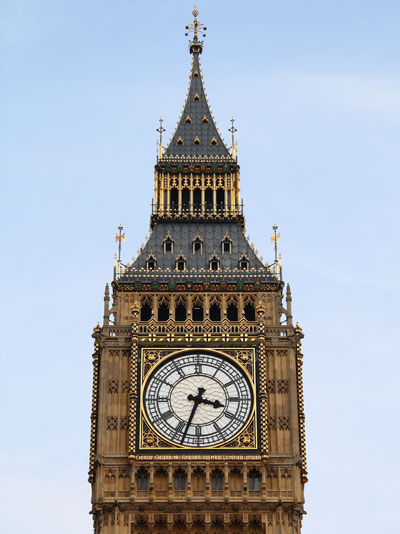 10. St Paul's Cathedral   9. Trafalgar Square8. Double decker buses7. Thames6. Covent Garden5. Tower of London4. London Bridge3. Houses of Parliament2. Buckingham Palace1. London Eye2. Do the same for New York. Which thing are on your to do-list?Now compare your own top ten with the video.http://www.youtube.com/watch?v=vA3OuEd4e1c  10. Staten Island ferry  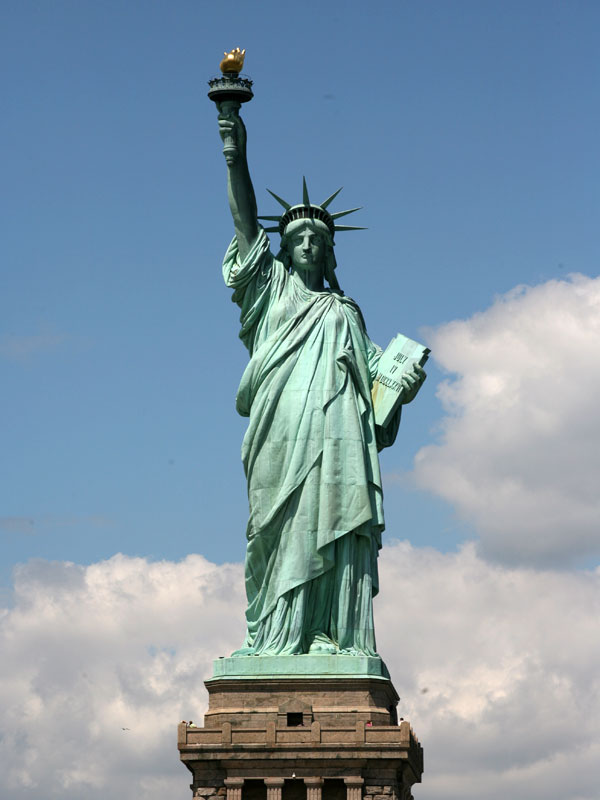 9. Brooklyn Bridge8. Greenwich Village7. Wall Street6. Grand Central Terminal5. Rockefeller Center4. Central Park3. Empire State Building2. Times Square1. Statue of Liberty